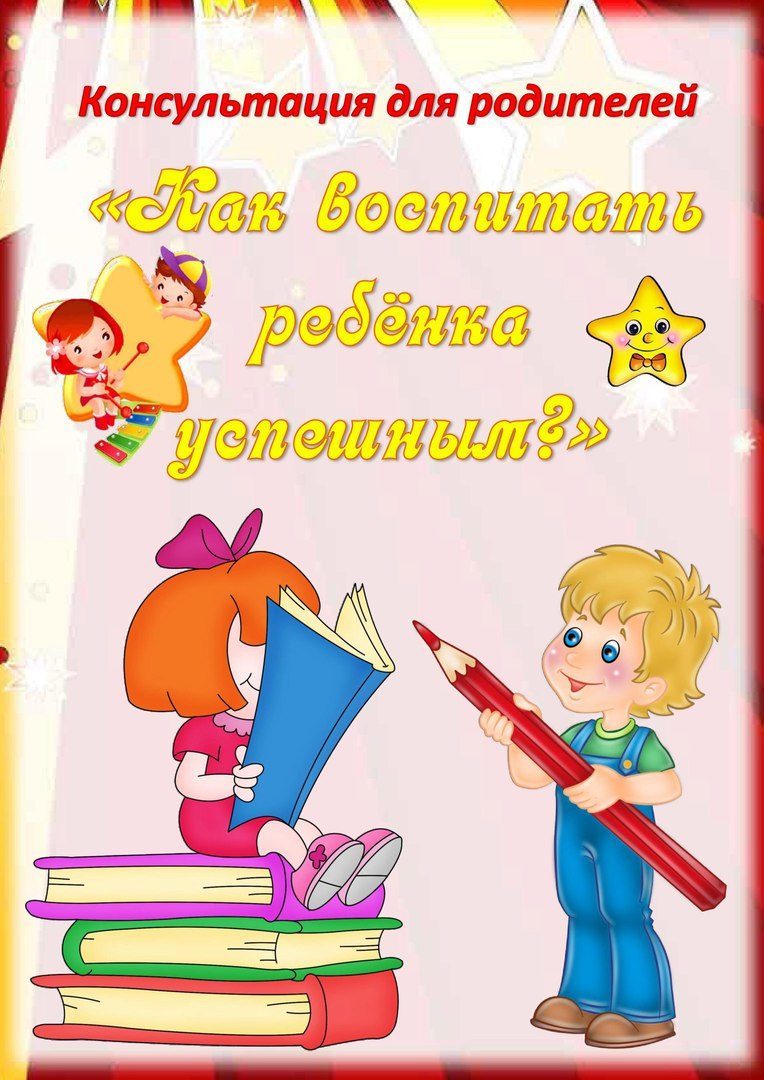 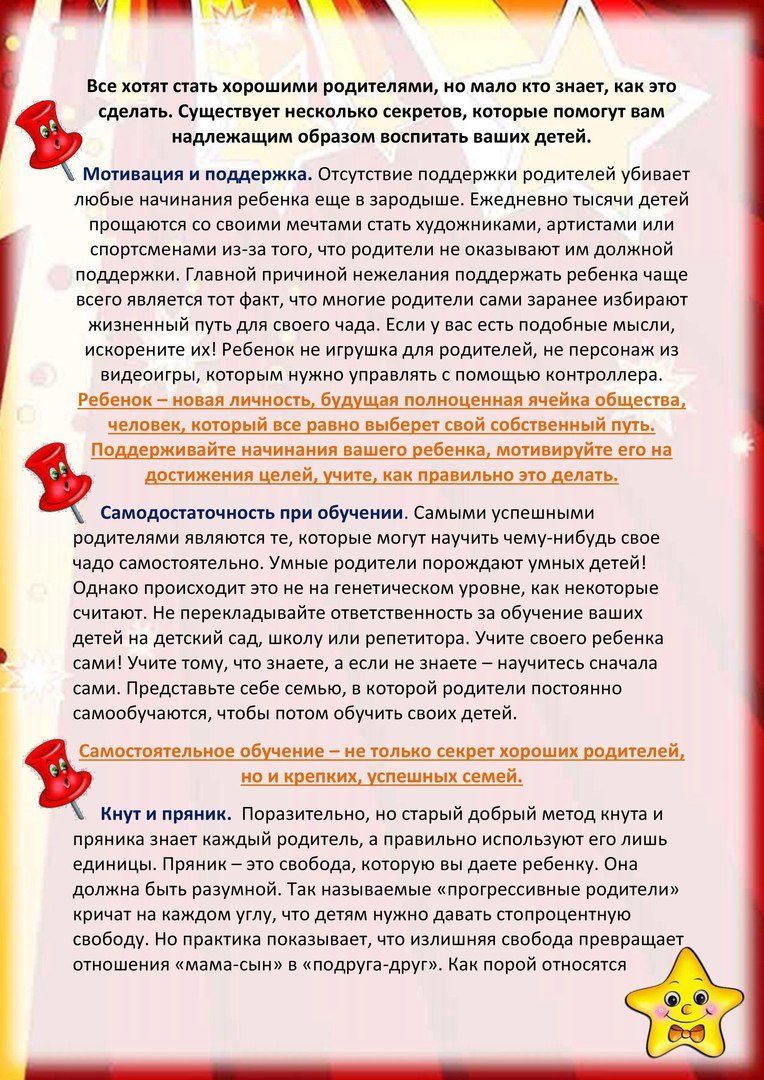 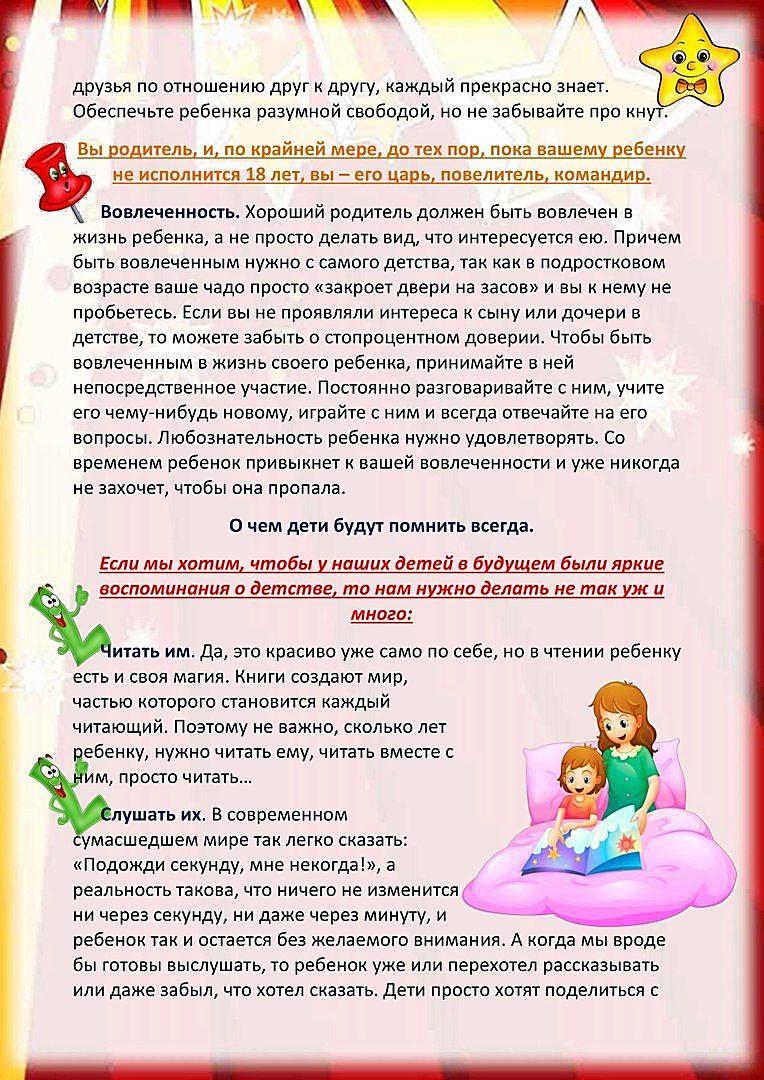 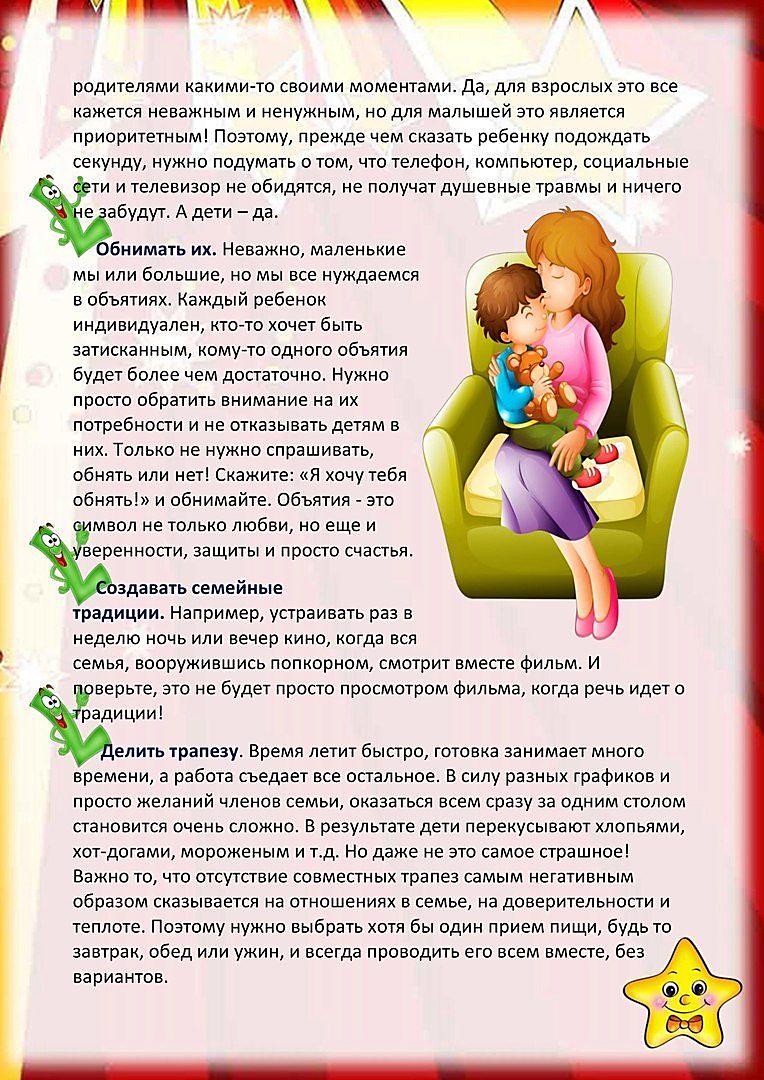 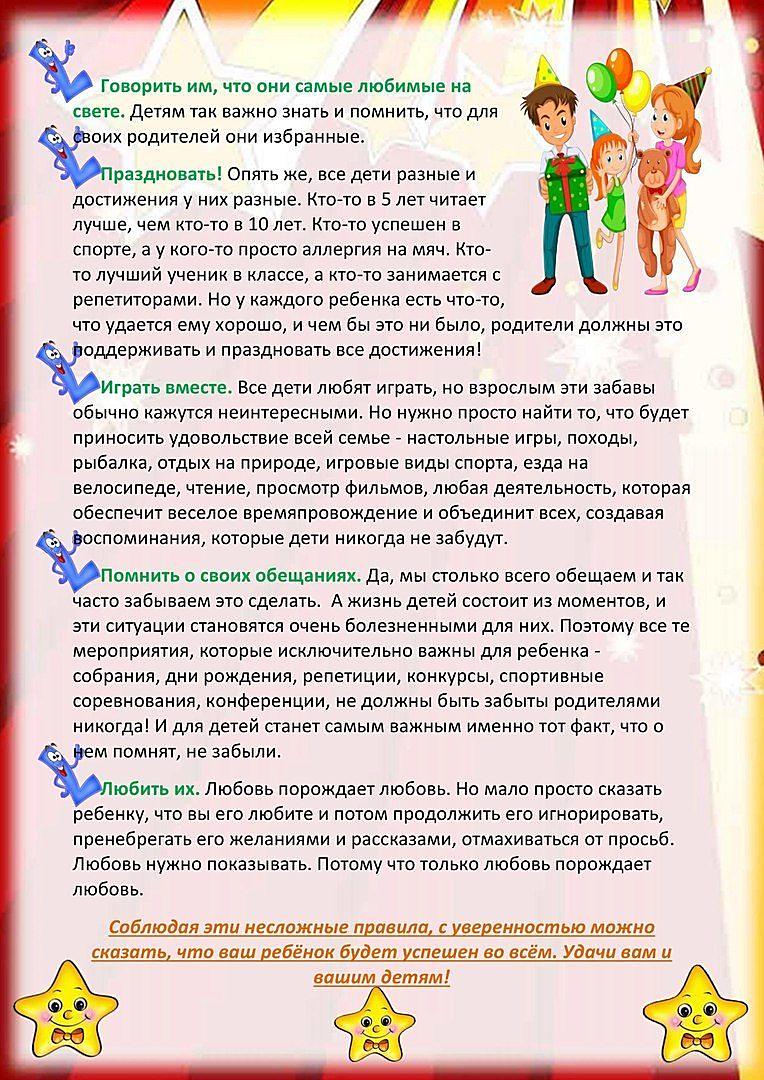 По материалам сайта https://nachaloc/topic/67971799916559Подготовила Н.Коршунова